Областное государственное автономное  профессиональное образовательное учреждение «Шебекинский техникум промышленности и транспорта»ПРИКАЗот    15.08.2023 г. 			Шебекино				№ 286/05-02/СО зачислении в ОГАПОУ «ШТПТ»На основании протокола заседания приёмной комиссии от 15.08.2023 года№1 ПРИКАЗЫВАЮ:Зачислить с 01.09.2023 года в число студентов очной формы обучения ОГАПОУ «Шебекинский техникум промышленности и транспорта» за счет средств бюджета Белгородской области следующих абитуриентов:специальности 09.02.07 Информационные системы и программированиеспециальности 15.02.12 Монтаж, техническое обслуживание и ремонт промышленного оборудования (по отраслям)специальности 15.02.16 Технология машиностроенияспециальности 18.02.12 Технология аналитического контроля химических соединенийспециальности 22.02.06 Сварочное производствоспециальности 23.02.07 Техническое  обслуживание   и   ремонт  двигателей, систем и агрегатов автомобилейспециальности 38.02.03 Операционная  деятельность в логистикеЗачислить с 01.09.2023 года в число студентов заочной формы обучения ОГАПОУ «Шебекинский техникум промышленности и транспорта» за счет средств бюджета Белгородской области следующих абитуриентов:специальности 38.02.03 Операционная  деятельностьв логистикеспециальности 23.02.07   Техническое обслуживание и ремонт автомобильного транспорта И.о. директора техникума:	    			Н.А.Якимова                       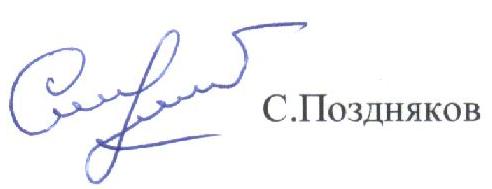 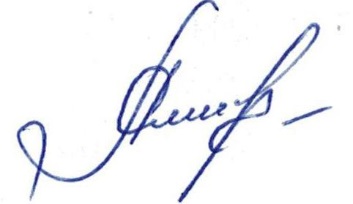 Исп. Шевлякова Л.А.1Алексеева Николая Борисовича2Алиева Назима Расима оглы3Архипова Артёма Юрьевича4Бабенко Артёма Александровича5Бондарева Никиту Александровича6Голубина Дмитрия Николаевича7Данилова Максима Борисовича8Дегтеревич Александра Викторовича9Дрокина Данила Владимировича10Емельянова Радиона Александровича11Кислого Артёма Валерьевича12Копылова Андрея Викторовича13Ломова Ярослава Игоревича14Маринчик Даниила Ивановича15Пузикова Данила Алексеевича16Тельного Владислава Владимировича17Труфанова Максима Романовича18Ушакова Андрея Вячеславовича19Шепель Дениса Андреевича20Шпунт Павла Сергеевича1Аверина Максима Сергеевича2Алексеева Ивана Романовича3Гончарова Евгения Владимировича4Игнатова Александра Владимировича5Каблучко Алексея Алексеевича6Кормилина Никиту Алексеевича7Круглякова Андрея Андреевича8Лазарева Алексея Алексеевича9Лыжина Дмитрия Александровича10Макеева Кирилла Сергеевича11Подлесного Ивана Михайловича12Сафонова Егора Андреевича1Игнатова Алексея Владимировича2Редькина Дмитрия Михайловича3Соколову Викторию Николаевну1Андреевскую Ольгу Николаевну 2Беседина Александра Александровича3Герасимова Михаила Евгеньевича 4Новикову Валерию Евгеньевну5Якимова Максима Андреевича1Валухова Ивана Даниловича2Горенко Александра Евгеньевича3Захарова Данила Сергеевича4Колтунова Владимира Юрьевича5Медведева Илью Анатольевича6Мирошниченко Никиту Александровича7Мишнева Алексея Алексеевича8Погорелова Владимира Александровича9Сидорова Дмитрия Владимировича10Скубак Александра Артемовича11Чепчурова Дениса Алексеевича12Шепелева Николая Александровича1Арсеньеву Дарью Сергеевну2Астахова Максима Юрьевича3Болховитина Дмитрия Сергеевича4Бочарникова Егора Владимировича5Вахера Виктора Александровича6Горщерука Юрия Михайловича7Деева Константина Константиновича8Крыжановского Вадима Владимировича9Лупандина Артёма Михайловича10Марченко Михаила Дмитриевича11Мишнева Алексея Романовича12Осадчего Константина Владимировича13Панкова Даниила Дмитриевича14Петряничева Максима Алексеевича15Прокопова Дмитрия Геннадьевича16Рязанова Богдана Сергеевича17Сергеева Владислава Игоревича18Стрижакова Сергея Дмитриевича19Толстого Александра Артемовича20Шабельникова Максима Анатольевича21Юрьева Данилу Евгеньевича1Бескровную Софию Ивановну2Волошину Елизавету Андреевну3Дергоусову Диану Дмитриевну4Жиляеву Александру Алексеевну5Заблоцкую Арину Алексеевну6Зорину Кристину Игоревну7Кениг Евгению Сергеевну8Никитину Юлию Владимировну9Царук Алину Петровну10Чепенко Владимира Олеговича11Чикризова Дмитрия Павловича1Арсёнову Алену Владимировну2Балдину Ульяну Сергеевну3Зигаеву Оксану Владимировну4Никулину Карину Габибовну5Ребезову Анастасию Игоревну6Протасову Анастасию Константиновну1Алиева Расима Шахваза оглы